Pediatricians as well as other physicians, surgeons, and licensed allied health professionals who have a particular interest and concern with the health and welfare of infants, children and adolescents are eligible to apply for membership. Membership for all categories is $125 a year. Please complete each of the following items as applicable or indicate NA. ►Life membership is available at a one-time fee of $1,250.							Academy and College members are urged to add affiliation initials after degree.Please indicate your mailing address (for LAPS admin use) and (if desired) an additional office address & contact informationYOUR PAYMENT FOR FIRST YEAR’S DUES ($125) MUST ACCOMPANY APPLICATION   ►LIFE MEMBERSHIP: $1,250 (One-Time)Checks: Make payable and mail to: los angeles pediatric society • P.O. Box 4198, Torrance CA 90510-4198Online payment: Membership paymenteseaman@lapedsoc.org ● www.lapedsoc.org ● Phone 424-262-6590 ● Fax 310-782-9856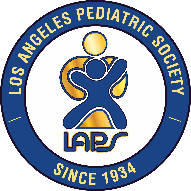 los angeles pediatric societyMEMBERSHIP APPLICATION First Name Middle Name Last Name & Degree(s) Birth Year Preferred Mailing Address   Office Location:   yes  no  Office Location:   yes  no  Office Location:   yes  no  Street City State ZIP Code Email Phone Fax Fax Office Address    (if different from above)Organization Name (if applicable)        Organization Name (if applicable)        Organization Name (if applicable)         Street City State ZIP Code Email Phone Fax Fax Specialty       Bd. Cert. Date of Cert       Date of Re-Cert                     Bd. Eligible Subspecialty       Bd. Cert. Date of Cert       Date of Re-Cert                     Bd. EligibleNote Board Name for Specialty      Note Board Name for Specialty       Medical School      Year Graduated       Internship      Years       Residencies      Years       (continued )       (continued )       Other Professional Training       (continued)       Hospital Staff       (continued)        Private Practice: Total Years         Academic Practice: Total Years       Member in good standing of other medical and scientific societies       Member in good standing of other medical and scientific societies       References (Names of two physicians, preferably LAPS members)  References (Names of two physicians, preferably LAPS members)  1.       2.        *LIFE MEMBERSHIP (Life membership is available at a one-time fee of $1250)  *LIFE MEMBERSHIP (Life membership is available at a one-time fee of $1250) Date       Date      